Additional file 1: Table S1. Glucose-lowering medication and lipid-lowering drugs before and after glycemic control in STUDY 1.TDD, total daily doseTable S2. Changes in the mean PG, AR-T10, AR-OT and AR-AUC30 in STUDY1.Table S3. Changes in the PG, epinephrine, PL-T10 and PL-AUC10 in STUDY2.Significant changes were observed in PL-T10 (n = 10, P = 0.009, Wilcoxon signed rank test) and PL-AUC10 (n = 10, P = 0.028, Wilcoxon signed rank test) following insulin injection. Significant changes were also observed following insulin injection in PL-T10 (n = 9, P = 0.003, two-tailed paired t-test) and PL-AUC10 (n =9, P = 0.037, two-tailed paired t-test) without Case 4* which showed the most pronounced change in T-TAS parameters as well as plasma glucose and epinephrine levels. 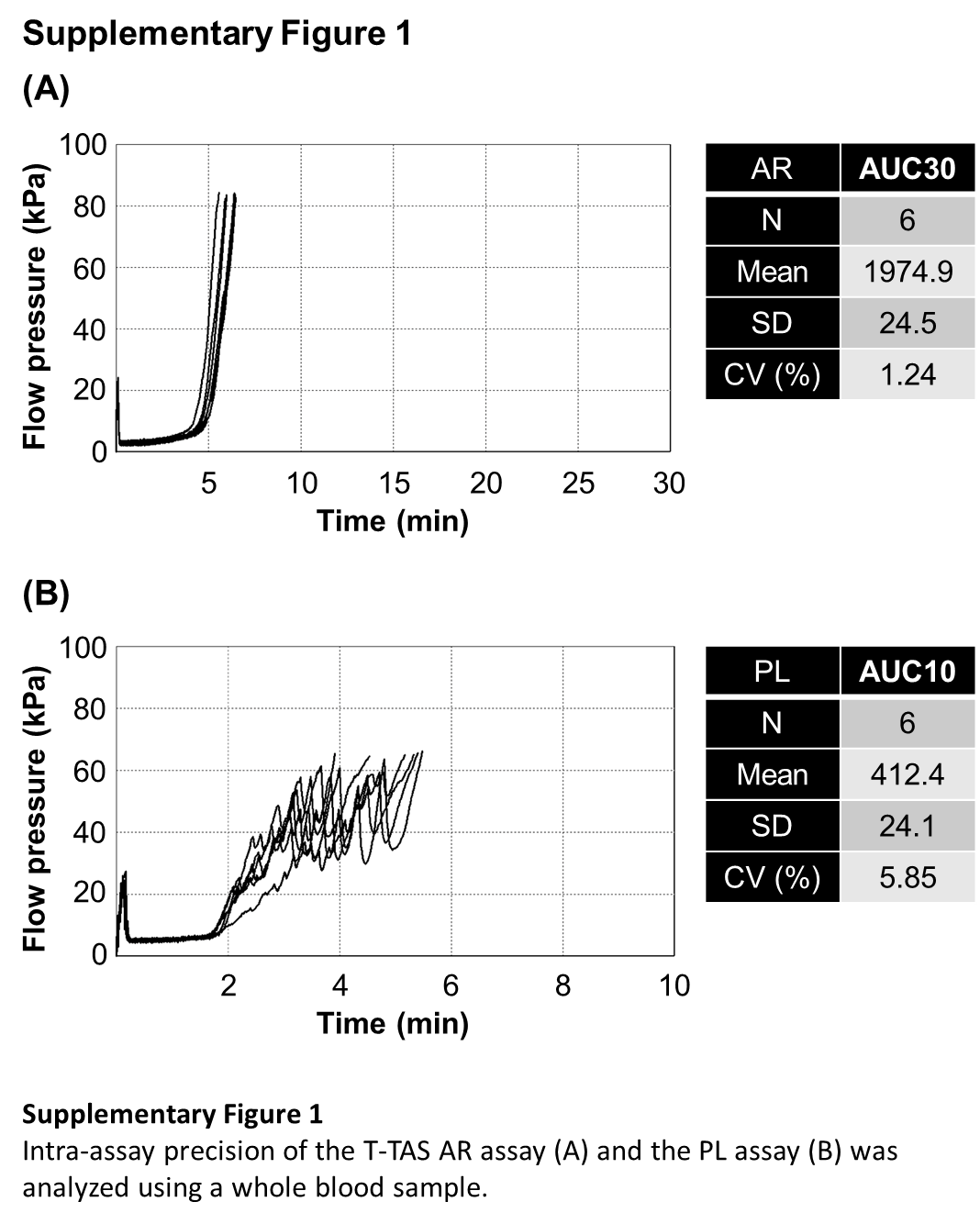 Supplementary Figure 2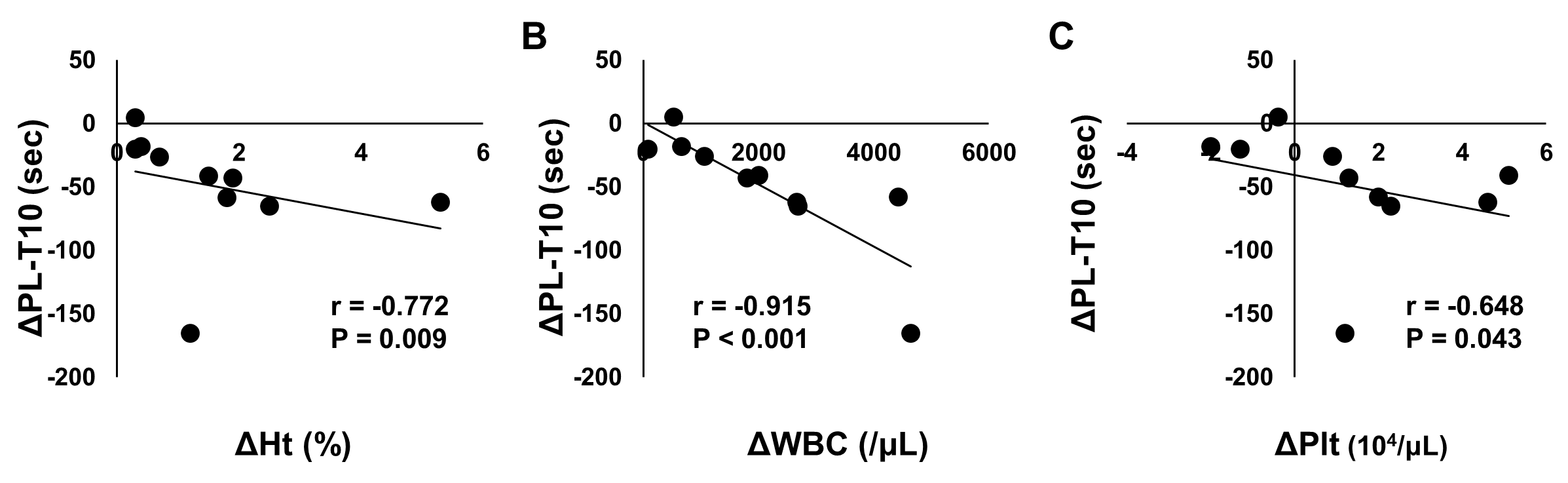 Figure S2.Correlations between the change in PL-T10 and the change in Ht (A), WBC count (B), or platelet count (C) in STUDY2. Pearman’s rank correlation was used for assessing correlation (n = 10).BaselineAfter controlCase 1Glucose-lowering medicationSitagliptin 50 mgInsulin (TDD 16 U)Lipid-lowering drugsNoneNoneCase 2Glucose-lowering medicationNoneMetformin 500 mgVoglibose 0.6 mgLipid-lowering drugsNoneNoneCase 3Glucose-lowering medicationNoneInsulin (TDD 27 U)Lipid-lowering drugsNoneNoneCase 4Glucose-lowering medicationInsulin (TDD 53 U)Insulin (TDD 52 U)Lipid-lowering drugsRosuvastatin 2.5 mgRosuvastatin 2.5 mgCase 5Glucose-lowering medicationInsulin (TDD 32 U)Vildagliptin 100 mgInsulin (TDD 46 U)Vildagliptin 100 mgLipid-lowering drugsAtorvastatin 5 mgAtorvastatin 5 mgCase 6Glucose-lowering medicationInsulin (TDD 20 U)Glimepiride　1 mgPioglitazone 15 mgMetformin 750 mgVoglibose 0.9 mgLiraglutide 0.6 mgGlimepiride　0.5 mgLipid-lowering drugsAtorvastatin 10 mgAtorvastatin 10 mgCase 7Glucose-lowering medicationNoneInsulin (TDD 9 U)Teneligliptin 20 mgLipid-lowering drugsNoneRosuvastatin 2.5 mgCase 8Glucose-lowering medicationInsulin (TDD 6 U)Metformin 500 mgVoglibose 0.6 mgLiraglutide 0.6 mgMetformin 1000 mgLipid-lowering drugsNoneNoneCase 9Glucose-lowering medicationInsulin (TDD 17 U)Liraglutide 0.3 mgMetformin 1000 mgLipid-lowering drugsNoneNoneCase 10Glucose-lowering medicationInsulin (TDD 18 U)Metformin 1500 mgLiraglutide 0.3 mgMetformin 1500 mgLipid-lowering drugsNoneNone　mean PG (mM)　mean PG (mM)　mean PG (mM)AR-T10 (s)AR-T10 (s)AR-T10 (s)AR-OT (s)AR-OT (s)AR-OT (s)AR-AUC30 (kPa × min)AR-AUC30 (kPa × min)AR-AUC30 (kPa × min)BaselineAfter controlΔmean PGBaselineAfter controlΔAR-T10BaselineAfter controlΔAR-OTBaselineAfter controlΔAR-AUC30Case 110.38.3-2.0277270-738939121970.21978.28.0Case 27.36.6-0.7322311-11414394-201915.81938.222.4Case 39.57.7-1.829936566394434401943.71878.6-65.1Case 412.35.7-6.64405601205406521121758.01607.4-150.6Case 513.37.5-5.836946798508557491832.11727.0-105.1Case 66.16.70. 631235442445517721900.91824.6-76.3Case 711.87.9-3.93294411124255581331903.61740.1-163.5Case 87.26.2-1.032337249384455711939.61866.3-73.3Case 913.05.4-7.64526562045667521861726.31472.7-253.6Case 1010.26.9-3.32554562013475672002011.11726.3-284.8PG (mM)PG (mM)PG (mM)PG (mM)epinephrine (pM)epinephrine (pM)epinephrine (pM)PL-T10 (s)PL-T10 (s)PL-T10 (s)PL-AUC10 (kPa × min)PL-AUC10 (kPa × min)PL-AUC10 (kPa × min)PL-AUC10 (kPa × min)BaselineNadirΔPGΔPGBaselinePeakΔepinephrineBaseline60 min afterΔPL-T10BaselineBaseline60 min afterΔPL-AUC10Case 14.72.62.6-1.960.1791.6731.5156115-41429.7455.9455.926.2Case 24.61.61.6-3.092.8687.8595.0135115-20396.9391.5391.5-0.3Case 34.81.41.4-3.4109.21888.81779.6152109-43382.6392.4392.440.6Case 4*7.21.91.9-5.2152.95944.95792.0298133-165197.4364.9364.9167.5Case 55.01.51.5-3.5136.52079.91943.4166162-65401.3444.8444.850.1Case 65.21.91.9-3.3245.71501.21686.891965432.6441.3441.326.1Case 75.51.71.7-3.8103.71872.41768.7147121-26349.1343.6343.644.0Case 85.90.80.8-5.1109.24039.73930.514292-58391.6440.7440.762.0Case 94.61.41.4-3.227.32030.82003.510890-18461458.8458.8-1.1Case 105.12.82.8-2.327.33270.93242.6169117-62366.1414.7414.748.6